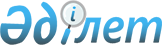 Об определении места для размещения агитационных печатных материалов для кандидатов в депутаты Исатайского районного маслихата по избирательному округу № 9
					
			Утративший силу
			
			
		
					Постановление Исатайского районного акимата Атырауской области № 169 от 24 сентября 2012 года. Зарегистрировано Департаментом юстиции Атырауской области 3 октября 2012 года № 2622. Утратило силу - постановлением Исатайского районного акимата Атырауской области от 11 февраля 2013 года № 37

      Сноска. Утратило силу - постановлением Исатайского районного акимата Атырауской области от 11.02.2013 № 37

      В соответствии со статьей 31 Закона Республики Казахстан от 23 января 2001 года "О местном государственном управлении и самоуправлении в Республике Казахстан" и пунктом 6 статьи 28 Конституционного Закона Республики Казахстан от 28 сентября 1995 года "О выборах в Республике Казахстан", решением Атырауской областной территориальной избирательной комиссии от 20 августа 2012 года "О назначении выборов депутатов маслихатов вместо выбывших" по согласованию с районной избирательной комиссией, акимат районаПОСТАНОВЛЯЕТ:



      1. Определить место для размещения агитационных материалов для кандидатов в депутаты Исатайского районного маслихата по избирательному округу № 9:

      Щит, расположенный по улице З. Курасулы села Жанбай, Жанбайского сельского округа.



      2. Контроль за исполнением настоящего постановления возложить на заместителя акима района Утегалиева М.Р.



      3. Настоящее постановление вступает в силу со дня государственной регистрации в органах юстиции и вводится в действие по истечении десяти календарных дней после дня его первого официального опубликования.



      4. Обеспечить опубликование настоящего постановления на интернет-ресурсе ГУ "Аппарата акима Исатайского района".      Аким Исатайского района                    Ж. АхметовСогласовано:

      Председатель избирательной

      комиссии Исатайского района                Р. Карабалина

      14 сентября 2012 года
					© 2012. РГП на ПХВ «Институт законодательства и правовой информации Республики Казахстан» Министерства юстиции Республики Казахстан
				